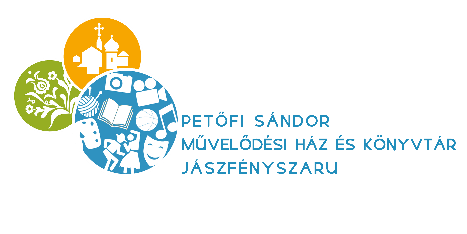 Név:_________________________________________________ Osztály:___________Leadási határidő: 2022. február 28. (hétfő)II. forduló 5-6. osztályFELADATLAP –Janikovszky Éva írónő tetszőlegesen kiválasztott kötete feladatA választott könyv címe:______________________________________________________feladatÍrd le 5-6 mondatban, miről szólt a könyv!__________________________________________________________________________________________________________________________________________________________________________________________________________________________________________________________________________________________________________________________________________________________________________________________________________________________________________________________________________________________________________________________________________________________________________________________________________________________________________________________________________________________________________________________________________________________________feladat Tetszett-e neked az írónő stílusa, humorosnak találtad-e a választott könyvet? Miért?__________________________________________________________________________________________________________________________________________________________________________________________________________________________________________________________________________________________________________________________________________________________________________________________________________________________________________________________________________________________________________________________________________________________________________________________________________________________________________________________________________________________________________________________________________________________________Jó olvasást kívánunk! A feladatlap kitöltéséhez sok sikert! A könyvtárosok